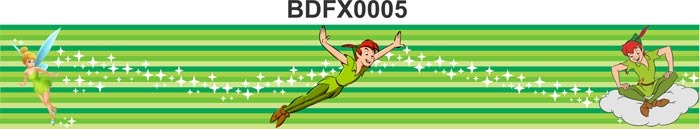 FAMILY READING NIGHT!Oak Street School’s annual reading night will be held on Friday, March 9th. Comein your PJs or cozy clothes and enjoy a relaxing end to the week listening to greatstories read by some of our wonderful teachers and other storytellers. Also enjoysnacks in our Eagles Café while spending some family time reading together.Where:  Oak Street School (enter through both the Oak Street and Henry Street(Main Office) doorsWhen:  Friday, March 9, 2018Time:  6:30 - 8:30 pm (the evening will begin promptly at 6:30 in the Auditorium for a preview of this year’s production of Peter Pan!)Note that all children must be accompanied by an adult. This is not a drop-off event.We encourage families to carpool if possible, as this is always a very popular event.We’re looking for parent volunteers:Helping with the 4th & 5th grade volunteersDecorating before the eventWorking a shift the night of the eventCleaning up after the eventAttention 4th & 5th graders:We need your help, too as a Greeter, Host or Server for book orders!If you, or your 4th or 5th grader would like to volunteer, sign up at the link below. For those students participating in the play preview there are opportunities to volunteer after the preview.http://www.signupgenius.com/go/10c0849afae2da0ff2-familyQuestions? Please contact:Heidi Richel: hjr1014@yahoo.comAlisa Larner: alisalarner@gmail.com